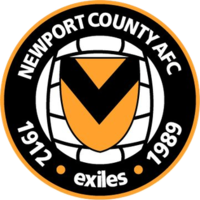 Academy Age Group Coach (Part Time) Job Description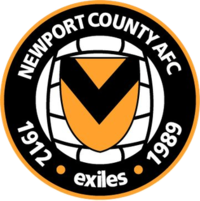 Academy Age Group Coach (Part Time) Person SpecificationSafeguarding StatementNewport County AFC is committed to safeguarding the welfare of children and young people and expects all staff and volunteers to endorse this commitment.This post requires Enhanced Criminal Records Checks and may include checks against the Barred Lists, as such it is exempt from Rehabilitation of Offenders Act (1974). Therefore, all convictions including spent convictions that have not been subject to filtering by the DBS should be declared”.Relevant information and / or documents will be distributed as part of the recruitment process.BAME DeclarationThe English Football League has introduced positive action measures aimed at tackling the under- representation of coaches and managers from Black, Asian and Minority Ethic (BAME) backgrounds. New regulations require clubs to shortlist at least one suitably qualified BAME candidate (where an application has been received) for all roles in Academy football that require a UEFA A or UEFA B Licence.As part of the application process, you will therefore be asked to declare your ethnicity.E & D Statement Note that we are seeking to diversify our workforce in particular by ethnicity, gender and sexual orientation and would encourage applications from these demographics. Newport County AFC is committed to promoting a diverse and inclusive community – a place where we can all be ourselves. We will support staff from different backgrounds to create the best environment for us all to prosper together. Please complete and email an application form to academy. admin@newport-county.co.uk  if you believe you have the relevant skills and experienced required to join our Academy staff.Job TitleAge Group Coach (Part Time)DepartmentAcademyReports ToAcademy ManagerDirect ReportsFoundation or Youth Development Phase Lead Coach, Head of CoachingKey ContactsInternal – Academy Players, Academy Manager, Academy Head of Coaching, Academy Coaching Staff, Lead Academy Physio, Lead S&C Coach, Head of Academy Recruitment, Academy Operations ManagerExternal – Opposition Club Coaches, ParentsBudgetary ResponsibilitiesNoneLocationNewport County AFC, Lliswerry High School, Nash Road, NewportHoursTBCJob PurposeTo follow the existing coaching syllabus within the Academy. Developing players within the age group across the four corners in line with Newport County AFC’s coaching programme.RemunerationDependant on qualifications.Role Responsibilities & Key DutiesRole Responsibilities & Key Duties1To deliver the coaching syllabuses within your working timetable2To record session plans and submit attendance accordingly for every session delivered within the 9-18 Academy Programme via the Performance Management Application (PMA)3To evaluate and cross reference learning objectives to the individual’s outcomes4To provide relevant feedback to line management as required5To take a multidisciplinary approach to working using the expertise of sports science and medical staff as well as Academy and Senior coaching staff6To submit all Academy phase reviews every 6/12 weeks7To submit all Academy Player Action plans every 10 weeks & attend/deliver at meetings8To submit all Development & Shadow reviews for the 9-16’s every 12 weeks according to role9To attend all stipulated sessions in line with the Academy Coaching Timetable10To contribute to the recruitment & trial process of the programme if/when required11To attend Saturday or Sunday fixtures where applicable12To attend all Academy meetings where applicable13To undertake appropriate CPD in line with EFL rules and regulations14To complete any other duties as deemed reasonable by the Academy Manager or Phase LeadQualificationsQualificationsEssentialDesirable1UEFA B licence outfield award or working towards 2UEFA A license outfield award3FA Youth Module 3 (assessed)4FA Advanced Youth Award5FA Safeguarding children workshop6FA First Aid for Sport Level 27DBS checkSkills, Knowledge & ExperienceSkills, Knowledge & Experience8Extensive knowledge and experience of the role and the position9Experience working across academy age groups10Understanding and consideration of Safeguarding and Health and Safety Policies and procedures11Understanding of the Elite Player Performance Plan (EPPP)12Experience of scouting & talent identification processes and procedures13IT skills to include the ability to use Performance Management Application (PMA) software and MicrosoftOffice (Excel, Word and Outlook)14Excellent interpersonal and communication skillsAttitude/BehavioursAttitude/Behaviours15Ability to work under pressure and to tight deadlines16A genuine team player17A reliable individualPersonal QualitiesPersonal Qualities18Displays a high level of discretion19Personable with an ability to build individual relationships20Hardworking and enthusiastic21Empathetic to young players22Ability to adapt to changing circumstances23Loyal and committed